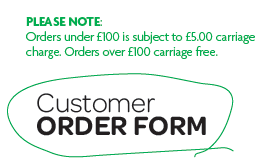 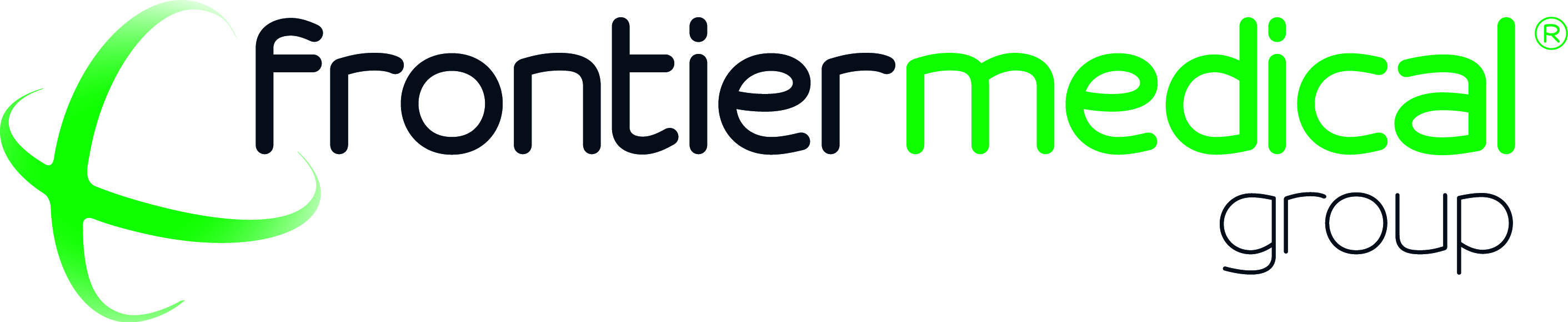 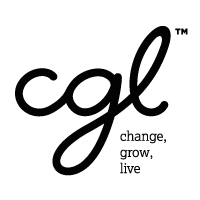 				Email address: nxsales@frontier-group.co.uk				Telephone Number : 01495 235800From:Date:Address:Account No: 884FAO: Needle Exchange DepartmentPage 1 of 3Page 2 of 3Page 3 of 3AUGUST 2018Product DescriptionProduct CodeOrder QuantityQuantity Required0.5 ml BD Syringe 29g011002 / £14.80/2002000.5 ml Braun Syringe 30g011004 / £6.71/1001001 ml BD 29g Syringe011026 / £12.94/200200Filter Syringe011020 / £7.00/1001001 ml Frontier 27g Syringe011800 / £5.00/1001001 ml Frontier 29g Syringe011801 / £5.00/1001001 ml Nevershare 30g White011031 / £7.29/1001001 ml Nevershare 30g Pink011032 / £7.29/1001001 ml Nevershare 30g Green011033 / £7.29/1001001 ml Nevershare 30g Yellow011034 / £7.29/1001001 ml Neveshare 30g Blue011035 / £7.29/100100Frontier 1ml Syringe SOLO White011620100Frontier 1ml Syringe SOLO Purple011621100Frontier 2ml Syringe SOLO Blue011622100Frontier 2ml Syringe SOLO Green011623100Frontier 2ml Syringe SOLO Yellow011624100Frontier 2ml Syringe SOLO Pink011625100Frontier 2ml Syringe SOLO White011626100Frontier Green LDS Needle 21g x1 ½” SOLO011750100Frontier Blue LDS Needle 23g x 1/4” SOLO011751100Frontier Orange LDS Needle 25g x5/8” SOLO011752100Frontier Orange LDS Needle 25g x1” SOLO011753100Frontier 1ml Fixed Syringe 30g Blue SOLO011810100Frontier 1ml Fixed Syringe 30g Green SOLO011811100Frontier 1ml Fixed Syringe 30g Yellow SOLO011812100Frontier 1ml Fixed Syringe 30g Pink SOLO011813100Frontier 1ml Fixed Syringe 30g White SOLO011814100Frontier 1ml Fixed Syringe 29g Blue SOLO011815100Frontier 1ml Fixed Syringe 29g Green SOLO011816100Frontier 1ml Fixed Syringe 29g Yellow SOLO011817100Frontier 1ml Fixed Syringe 29g Pink SOLO011818100Frontier 1ml Fixed Syringe 29g White SOLO0118191001 ml BD Syringe (No Needle)011027 / £5.80/1001001 ml Braun Syringe (No Needle)011512 / £3.40/100100Product DescriptionProduct CodeOrder QuantityQuantity Required1 ml Frontier Syringe (No Needle)011600 / £3.42/1001002 ml Frontier Syringe (No Needle)011601 / £3.49/1001005 ml Frontier Syringe (No Needle)011605 / £3.71/10010010 ml Frontier Syringe (No Needle)011606 / £4.76/100100Frontier Green 21g x 1” Needle011701 / £1.28/100100Frontier Green 21g x 1 ½” Needle011702 / £1.28/100100Frontier Blue 23g x 1” Needle011706 / £1.28/100100Frontier Blue 23g x 1 ¼” Needle011705 / £1.28/100100Frontier Black 22g x 1 ½” Needle011704 / £1.28/100100Braun Orange 25g x 1 1/2” Needle011008 / £4.71/100100Frontier Orange 25g x 5/8” Needle011709 / £1.28/100100Frontier Orange 25g x 1” Needle011708 / £1.28/100100Frontier Brown 26g x ½” Needle011710 / £1.40/100100Frontier Grey 27g x ¾” Needle011714 / £1.28/100100Braun Yellow 30g x ½” Needle012120 / £3.53/100100BD Grey 27g x ½” Needle012081 / £1.79/100100BD Yellow 30g x ½”012110 / £1.79/100100Unisharp Blue 23g x 1 ¼” Needle011900 / £1.30/100100Unisharp Green 21g x 1 ½” Needle011902 / £1.30/100100Pasante Extra Condom013008 / £7.22/144144Pasante Naturelle Condom013010 / £6.66/144144Pasante Regular Condom013009 / £7.22 /144144Pasante Flavoured Condom013003 / £8.03/144144Pasante King Size Condom013016 / £11.45/144144Pasante Chocolate Condom013017 / £8.03/144144Pasante Red Ribbon Condom013020 / £15.60/144144Pasante Black Condom013021 / £14.17/144144Pasante Pride Condom013022 / £7.19/144144Lubricant013007 / £50/5005002 ml Water For Injection019005 / £170/10001000Water Snappers019006 / £0.15/11Vit C019002 / £32/10001000Citric Acid019001 / £30/10001000Frontier Spoon with Filter015005 / £80/10001000Steri Cups015002 / £140/10001000Swabs019003 / £1.00/200200Black Carrier Bags017011 / £30/500500Product DescriptionProduct CodeOrder QuantityQuantity RequiredWhite Carrier Bags017012  £30/500500Pharmacy Paper Bag017050 / £8.75 /1000500Foil (Sheets of 50)019011 / £1.67/501Foil (Sheets of 20)019019 / £1.38/201Foil Roll019037 / £1.25 / 11My Safe20000001 / £35 / 250250Glove (Powder Free Latex Small)019023  £33.53/10001000Glove (Powder Free Latex Medium)019022  £33.53/10001000Glove (Powder Free Latex Large)019021  £33.53/100010000.2 Litre Black Container41721210  £55/1001000.3 Litre Black Container41761210  £60/1001000.45 Litre Black Container41711210  £66/1001000.6 Litre Black Container41501210  £86/1001001 Litre Container41601210 / £61/1001002 Litre Container41405430  £34.00/50504 Litre Container41005430  £39.50/50507 Litre Container41105430  £62/5050Small Grey Bag017004 / £0.12 /120027” Graptor Litterpicker014004 / £17.23/11Filters019007 / £8/24002400Turtle Skin Gloves019016 / 85.121One Hit Kits019015 / £10/50502 ml Blue Hit Kit019027 / £10/50502 ml Orange Hit Kit019028 / £10/5050Naloxone018500 / £18/11